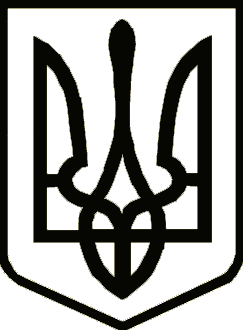 УкраїнаСРІБНЯНСЬКА СЕЛИЩНА РАДАРОЗПОРЯДЖЕННЯПро проведення заходів з благоустроюВідповідно до ст. 5, 10, 20, 40 Закону України «Про благоустрій населених пунктів», ст.59 Закону України «Про  місцеве самоврядування в Україні», з метою наведення належного санітарного стану в смт Срібне, зобов’язую:16 та 17 вересня 2021 року провести заходи з благоустрою на території  селища Срібне.Структурним підрозділам селищної ради прийняти участь у заходах з благоустрою. 16 вересня 2021 року о 14:00 – чоловічому складу колективів. 17 вересня 2021 року о 14:00 – всім працівникам структурних підрозділів.Контроль за виконанням розпорядження покласти на першого заступника селищного голови Віталія ЖЕЛІБУ.Селищний голова 						      Олена ПАНЧЕНКО16 вересня2021 року    смт Срібне			      №161